Riunione con i genitori degli allievi di terzaGentili signore,Egregi signori,martedì 12 ottobre 2021 alle ore 18.15nelle aule indicate all’albo all’entrata dell’istitutoavrà luogo un incontro con i genitori degli allievi di terza media.Il docente di classe, in collaborazione con un collega, vi presenterà il secondo biennio della scuola media e proporrà una discussione legata ai rapporti tra la scuola e la famiglia. Quest'occasione permetterà di esplicitare e di condividere alcuni obiettivi ritenuti indispensabili per creare le basi per un lavoro costruttivo comune e per stabilire dei rapporti di fiducia.Durante la serata un membro del consiglio di direzione passerà nelle singole aule per un breve momento di scambio. In considerazione dell’attuale situazione sanitaria è permessa la presenza di un solo genitore per allievo. Per lo stesso motivo purtroppo non sarà neppure possibile radunare i docenti dei rispettivi consigli di classe per un incontro più generalizzato, come auspicato da diversi genitori. Inoltre vi sarà chiesto di seguire scrupolosamente le necessarie misure di protezione, in particolare il mantenimento delle distanze sociali, il porto della mascherina e la disinfezione delle mani all’entrata.Confidiamo nella vostra partecipazione e vi salutiamo con molta cordialità.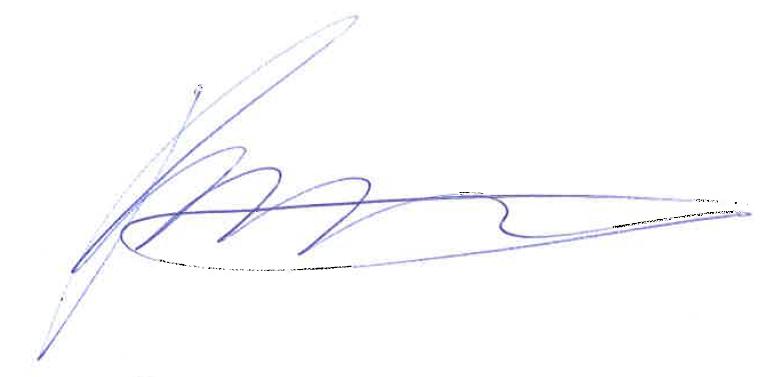 	Per il Consiglio di direzione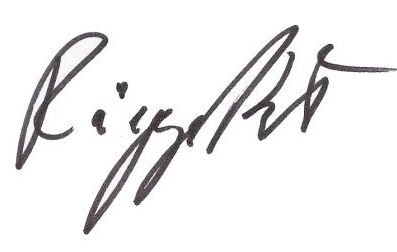 	prof. Robert Rüegger, direttoreScuola media di PregassonaVia Terzerina6963 Pregassonatelefono091 815 05 61fax091 815 05 69e-maildecs-sm.pregassona@edu.ti.chinternetwww.smpregassona.ti.chfunzionarioRobert Rüeggerincaricatodirettoretelefono091 815 05 65e-mailrobert.ruegger@edu.ti.chRepubblica e Cantone TicinoDipartimento dell'educazione, della cultura e dello sportScuola media di Pregassona6963 PregassonaAi signori genitoridegli allievi di TERZAper il tramite degli allieviPregassona, 21 settembre 2021Vs. riferimentoNs. riferimentoRR